Formulaire de commande de poubelle(s)Je soussigné(e) ………………………………………………………………………………………………….........domicilié(e) à …………………………………………………………………………………………………………..Inscription réservée à la commune : Le demandeur fut inscrit au registre communal avec le nom et l’adresse sus-indiqués avec le numéro d’abonnement suivant :      passe commande pour le nombre de poubelles avec le volume suivant :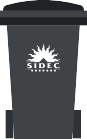 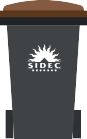   1 mise à disposition gratuite d’une (1) poubelle par fraction de déchets et par abonné avec vidage non payant 								………………………………………..Date et signature du demandeurà envoyer par courrier postal ou électronique ou bien à remettre personnellement à votre Administration communale Bestellformular für MüllbehälterDer/Die Unterzeichnende ……………………………………………………………………………………………wohnhaft in …………………………………………………………………………………………………………….Eintrag Ihrer Gemeindeverwaltung vorbehalten : Der Antragsteller wurde im Gemeinderegister mit oben vermerkten Namen und Adresse sowie folgender Abonnenten-Nummer eingetragen  :      bestellt die folgende Anzahl Müllbehälter mit folgendem Volumen :  1 kostenlose Bereitstellung eines (1) Müllbehälters pro Abfallfraktion und pro Abonnent mit kostenloser Entleerung 								…………………………………..Unterschrift des AbonnentenRücksenden per Post oder Email oder persönlich übergeben an Ihre Gemeindeverwaltung Poubelle(s) obligatoires pour déchets ménagers résiduels en mélangePoubelle(s) obligatoires pour déchets ménagers résiduels en mélangePoubelle(s) obligatoires pour déchets ménagers résiduels en mélangePoubelle(s) obligatoires pour déchets ménagers résiduels en mélangePoubelle(s) obligatoires pour déchets ménagers résiduels en mélangePoubelle(s) obligatoires pour déchets ménagers résiduels en mélangePoubelle(s) obligatoires pour déchets ménagers résiduels en mélangeNombre de poubelles au volume souhaitéVolume de poubelle (s)60 l80 l120 l180 l240 l360 lPoubelle(s) facultatives pour biodéchetsPoubelle(s) facultatives pour biodéchetsPoubelle(s) facultatives pour biodéchetsPoubelle(s) facultatives pour biodéchetsNombre de poubelles au volume souhaitéVolume de poubelle (s)60 l1120 l240Poubelle(s) facultatives pour vieux papiers/cartonsPoubelle(s) facultatives pour vieux papiers/cartonsPoubelle(s) facultatives pour vieux papiers/cartonsNombre de poubelles au volume souhaitéVolume de poubelle (s)120 l1240 l1Poubelle(s) facultatives pour verres creux Poubelle(s) facultatives pour verres creux Nombre de poubelles au volume souhaité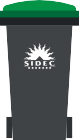 Volume de poubelle (s)120 l1Obligatorischer Müllbehälter für RestmüllObligatorischer Müllbehälter für RestmüllObligatorischer Müllbehälter für RestmüllObligatorischer Müllbehälter für RestmüllObligatorischer Müllbehälter für RestmüllObligatorischer Müllbehälter für RestmüllObligatorischer Müllbehälter für RestmüllAnzahl (des) der gewünschten Müllbehälter(s)Volumen (des) der Müllbehälter(s)60 l80 l120 l180 l240 l360 lFakultativer Müllbehälter für BioabfallFakultativer Müllbehälter für BioabfallFakultativer Müllbehälter für BioabfallFakultativer Müllbehälter für BioabfallAnzahl (des) der gewünschten Müllbehälter(s)Volumen (des) der Müllbehälter(s)60 l1120 l240Fakultativer Müllbehälter für AltpapierFakultativer Müllbehälter für AltpapierFakultativer Müllbehälter für AltpapierAnzahl (des) der gewünschten Müllbehälter(s)Volumen (des) der Müllbehälter(s)120 l1240 l1Fakultativer Müllbehälter für Hohlglas Fakultativer Müllbehälter für Hohlglas Nombre de poubelles au volume souhaité**Volumen des Müllbehälters120 l1